                                                          Приложение №2 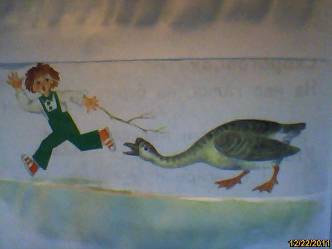 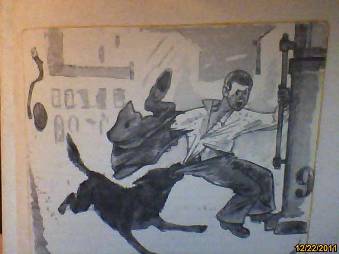 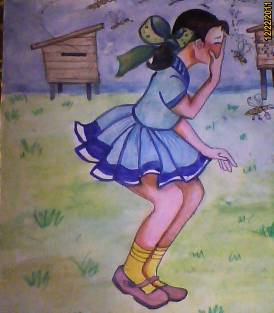 